БЕЗБЕДНО КОРИШЋЕЊЕ ИНТЕРНЕТА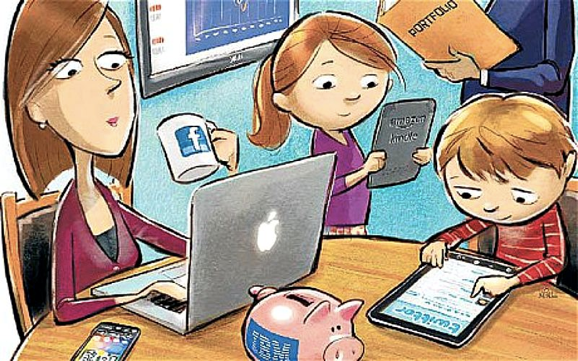 Слика је преузета из презентације: Безбедност деце на интернету, семинар за наставнике, организатор: Save the childrenШта је интернет?ТВОЈА ДЕФИНИЦИЈА ИНТЕРНЕТА ГЛАСИНАПИШИ СВОЈ ОДГОВОРПостоји пуно дефиниција интернета. Ми смо издвојили једну занимљиву дефиницију, узето са линка: http://www.pametanklik.rs/srp/deca/opstisaveti.html.УПОРЕДИ СВОЈ ОДГОВОР СА ДЕФИНИЦИЈОМ КОЈУ ТИ ПРИЛАЖЕМО.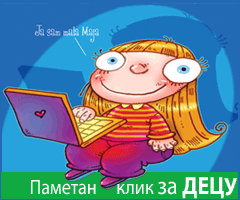 У занимљивом приручнику: Стоувел, Л. ( 2017). Безбедност на интернету – Водич за децу. Београд: Креативни центар.- можете да сазнате пуно корисних информација о безбедности деце на интернету и  како да се заштитите на интернету.Из ове књиге издвајамо уводни део:„ Интернет је препун невероватних могућности. Међутим, баш као и у стварном свету, и ту постоји много потешкоћа и опасности. Требало би да знаш чега да се чуваш и како да се заштитиш. Било да се бринеш око тога да ли ћеш на друштвеним мрежама дати превише података о себи, било да се плашиш да ћеш наићи на некога ко је недобронамеран или чак опасан.ЗАДАТАК 1: Напиши шта су, по твом мишљењу, добре и лоше стране интернета.НАШ ОДГОВОР:ДОБРЕ СТРАНЕ ИНТЕРНЕТА:Платформа за учењеНачин да се дружимо, повремено и са удаљеним пријатељима.Стицање искустава које у животу ван интернета не би могли да стекнемо ( на пример: упознајемо се са неком далеком државом, истражујемо и сазнајемо о стварима које се не налазе у нашем окружењу....).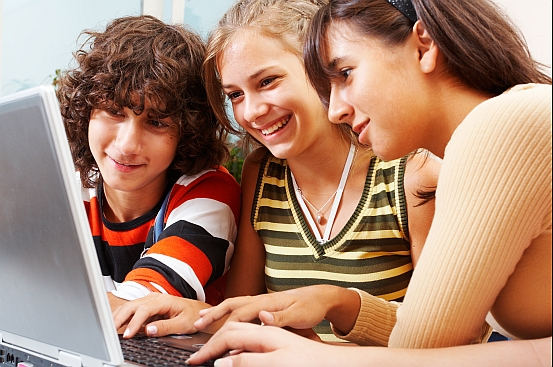 Преузето из: Семинар за наставнике „ Безбедност деце на интернету“, организатор: Save the children.ЛОШЕ СТРАНЕ ИНТЕРНЕТА:Вршњачко насиље.Нетачни извори података.Ефикасан начин да недобронамерни људи приступе жртвама.Различите злоупотребе деце.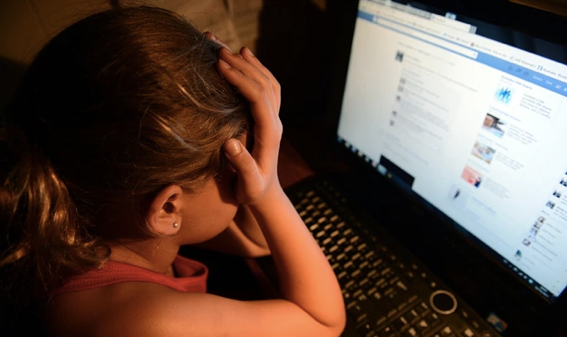 Преузето из: Семинар за наставнике „ Безбедност деце на интернету“, организатор: Save the children.ГРЕШКЕ КОЈЕ ДЕЦА ПРАВЕ НА ДРУШТВЕНИМ МРЕЖАМАКратак тестЗАДАТАК 2: ПОРЕД ДОЛЕ НАВЕДЕНИХ ТВРДЊИ, СТАВИ ЗНАК „X“, УКОЛИКО ПРАВИШ НЕКЕ ОД НАВЕДЕНИХ ГРЕШАКА.Буди искрен/а према себи и одговори искрено. То неће нико видети, осим тебе.Такмичиш се са другима у жељи да имаш што више „пријатеља“ на мрежи, па тако прихваташ за пријатеље и особе које не познајеш.Контактираш са особама које не познајеш лично-у стварном животу.Не штитиш на правилан начин своје профиле и податке на њима (шифра, подешавање налога).Остављаш своје личне податке и податке о својој породици.Стављаш своје и  фотографије својих пријатеља на интернет, при чему их ниси заштитио и фотографије може да види и преузме било ко на планети ко користи интернет.Користиш друштвене мреже за повремено вређање, понижавање  и исмевање вршњака.!!!АКО ПРАВИШ НАВЕДЕНЕ ГРЕШКЕ НА ИНТЕРНЕТУ, ПРАВО ЈЕ ВРЕМЕ ДА ПРОМЕНИШ СВОЈЕ ПОНАШАЊЕ ПРИЛИКОМ КОРИШЋЕЊА ИНТЕРНЕТА!!!ПРИДРЖАВАЈ СЕ СЛЕДЕЋИХ САВЕТАПреузето са линка: http://www.pametanklik.rs/srp/deca/opstisaveti.html.НАЈВАЖНИЈИ И ПОСЛЕДЊИ ЗАДАТАК ЗАДАТАК 3За ученике V  и VI разредаМолимо ученике V  и VI разреда да погледају кратак филм: „БИРАЈ РЕЧИ, ХЕЈТ СПРЕЧИ- ПРОМО СПОТ“, НА: https://www.youtube.com/watch?v=v5Y6KEq-7d4За ученике VII и VIII разредаМолимо ученике VII и VIII разреда да погледају кратак филм: „Безбедност деце на интернету-Не комуницирај са непознатим особама путем интернета“, (Министарство трговине, туризма и телекомуникације) на: https://www.youtube.com/watch?v=ixhx7ZofEyQАКО СИ ПОГЛЕДАО/ЛА ПРЕДЛОЖЕНЕ ФИЛМОВЕ,ПРЕДЛАЖЕМО ТИ ДА НАМ КРАТКО НАПИШЕШ СЛЕДЕЋЕ:НА ОСНОВУ ОВОГ ФИЛМА ------------------------- (назив филма), научио сам или схватио сам---------------------------------------------------------------------------------------------------------------------------------------Своје одговоре можеш слати на мејл:psihologpedagogzadecu@zarkons.edu.rsНаравно, само ако желиш. Није обавезно.Волеле би да сазнамо да ли сматраш да су предложени филмови корисни, као и оно што смо вам приказале у горе наведеном тексту.Ако желиш, можеш послати и своје одговоре из задатка 1 и 2.психолог:мр Маја Петаков Вуцељапедагог:Ивана ЛазићКоришћени извори:Семинар за наставнике „Безбедност деце на интернету“, организатор: Save the children.Стоувел, Л. ( 2017). Безбедност на интернету – Водич за децу. Београд: Креативни центар.http://www.pametanklik.rs/srp/deca/opstisaveti.htmlhttps://www.youtube.com/watch?v=v5Y6KEq-7d4https://www.youtube.com/watch?v=ixhx7ZofEyQИнтернет је непрегледан свемир знања, забаве, игара.Путуј кроз тај свемир паметно и сачувај се од замки које постоје на сваком путу до неистражених галаксија.Као и у стварном свету, и на Интернету има недобронамерних и опасних људи од којих се треба заштитити.Добре стране интернетаЛоше стране интернетаИГРИЦЕНемој да скидаш игре са непознатих сајтова, могу ти заразити рачунар вирусима.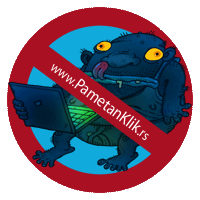 При игрању игара са непознатим људима на Интернету немој да откриваш своје личне податке.КАМЕРАКомуницирај преко камере само са особама које познајеш и којима верујеш.Буди паметан и омиљен, КЛИКНИ ДРУГАРСКИНе снимај, не објављуј и не шаљи фотографије и снимке који могу некога осрамотити или изложити исмевању .Пре него што напишеш поруку, причу или објавиш фотографију, размисли да ли ћеш тиме некога повредити. Немој чинити другима оно што не би волео да други чине теби.Немој слати ни прослеђивати поруке које вређају и узнемиравају друге. Запитај се како би се ти осећао да примиш ту поруку.Немој се укључивати у расправе и четове који неког оговарају или му се ругају. То је облик насиља.Ако ти неко пошаље претећу или злонамерну поруку, немој одговарати. Покажи је одраслој особи којој верујеш.Помози другарима које неко малтретира путем Интернета, немој прикривати такво насиље и одмах обавести одрасле о томе шта се догађа.